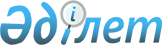 О внесении изменений в решение Казалинского районного маслихата Кызылординской области от 22 декабря 2023 года №161 "О бюджете сельского округа Коларык на 2024-2026 годы"Решение Казалинского районного маслихата Кызылординской области от 6 мая 2024 года № 240
      Казалинский районный маслихат Кызылординской области РЕШИЛ:
      1. Внести в решение Казалинского районного маслихата Кызылординской области "О бюджете сельского округа Коларык на 2024-2026 годы" от 22 декабря 2023 года № 161 следующие изменения:
      пункт 1 изложить в новой редакции:
      "1. Утвердить бюджет сельского округа Коларык на 2024-2026 годы согласно приложениям 1, 2, 3, в том числе на 2024 год в следующих объемах:
      1) доходы – 99770 тысяч тенге, в том числе:
      налоговые поступления – 4960 тысяч тенге;
      неналоговые поступления – 556 тысяч тенге;
      поступлениям от продажи основного капитала – 200 тысяч тенге;
      поступления трансфертов – 94054 тысяч тенге;
      2) затраты – 100558 тысяч тенге;
      3) чистое бюджетное кредитование – 0;
      бюджетные кредиты – 0;
      погашение бюджетных кредитов – 0;
      4) сальдо по операциям с финансовыми активами – 0;
      приобретение финансовых активов – 0;
      поступления от продажи финансовых активов государства – 0;
      5) дефицит (профицит) бюджета – -788 тысяч тенге;
      6) финансирование дефицита (использование профицита) бюджета – 788 тысяч тенге;
      поступление займов – 0;
      погашение займов – 0;
      используемые остатки бюджетных средств – 788 тысяч тенге.".
      2. Приложения 1 к указанному решению изложить в новой редакции согласно приложениям 1 к настоящему решению.
      3. Настоящее решение вводится в действие с 1 января 2024 года. Бюджет на 2024 год сельского округа Коларык
					© 2012. РГП на ПХВ «Институт законодательства и правовой информации Республики Казахстан» Министерства юстиции Республики Казахстан
				
      Председатель Казалинского районного маслихата 

Г.Алиш
Приложение 1 к решению
Казалинского районного маслихата
от "06" мая 2024 года №240Приложение 1 к решению
Казалинского районного маслихата
от "22" декабря 2023 года №161
Категория
Категория
Категория
Категория
Сумма,
тысяч тенге
Класс
Класс
Класс
Сумма,
тысяч тенге
Подкласс
Подкласс
Сумма,
тысяч тенге
Наименование
Сумма,
тысяч тенге
1. Доходы
99770
1
Налоговые поступления
4960
01
Подоходный налог
1689
2
Индивидуальный подоходный налог
1689
04
Hалоги на собственность
3247
1
Hалоги на имущество
112
3
Земельный налог
357
4
Hалог на транспортные средства
2778
05
Внутренние налоги на товары, работы и услуги
24
3
Поступления за использование природных и других ресурсов
4
4
Сборы за ведение предпринимательской и профессиональной деятельности
20
2
Неналоговые поступления
556
01
Аренда имущества коммунальной собственности города районного значения, села, поселка, сельского округа
556
5
Доходы от аренды имущества, находящегося в государственной собственности
556
3
Поступления от продажи основного капитала
200
03
Продажа земли и нематериальных активов
200
1
Продажа земли
200
4
Поступления трансфертов 
94054
4
02
Трансферты из вышестоящих органов государственного управления
94054
3
Трансферты из районного (города областного значения) бюджета
94054
Функциональная группа
Функциональная группа
Функциональная группа
Функциональная группа
Администратор бюджетных программ
Администратор бюджетных программ
Администратор бюджетных программ
Программа
Программа
Наименование
Наименование
2.Затраты
100558
01
Государственные услуги общего характера
53147
1
124
Аппарат акима города районного значения, села, поселка, сельского округа
53147
1
001
Услуги по обеспечению деятельности акима города районного значения, села, поселка, сельского округа
52787
022
Капитальные расходы государственного органа
360
07
Жилищно-коммунальное хозяйство
20268
22714
124
Аппарат акима города районного значения, села, поселка, сельского округа
20268
008
Освещение улиц в населенных пунктах
4003
009
Обеспечение санитарии населенных пунктов
622
011
Благоустройство и озеленение населенных пунктов
15643
08
Культура, спорт, туризм и информационное пространство
26344
124
Аппарат акима города районного значения, села, поселка, сельского округа
26344
006
Поддержка культурно-досуговой работы на местном уровне
26344
12
Транспорт и коммуникации
799
124
Аппарат акима города районного значения, села, поселка, сельского округа
799
013
Обеспечение функционирования автомобильных дорог в городах районного значения, поселках, селах, сельских округах
799
15
Трансферты
0
124
Аппарат акима города районного значения, села, поселка, сельского округа
0
048
Возврат неиспользованных (недоиспользованных) целевых трансфертов
0
3. Чистое бюджетное кредитование
0
Бюджетные кредиты
0
Погашение бюджетных кредитов
0
4.Сальдо по операциям с финансовыми активами
0
Приобретение финансовых активов
0
Поступления от продажи финансовых активов государства
0
5.Дефицит (профицит) бюджета
-788
6.Финансирование дефицита (использование профицита) бюджета
788
8
Используемые остатки бюджетных средств
788
01
Остатки бюджетных средств
788
1
Свободные остатки бюджетных средств
788